 ISTITUTO  COMPRENSIVO  CAMPAGNOLA - GALILEI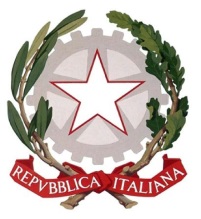 Scuola dell’infanzia, primaria e secondaria di 1° gradoVia Gramsci, 3 - 42012 Campagnola Emilia (R.E.) Cod. Mecc. REIC813004 - Tel. e Fax 0522/669167 - C.F. 80016490353Email : reic813004@istruzione.it – PEC : reic813004@pec.istruzione.itSito : www.icgalileicampagnola.gov.it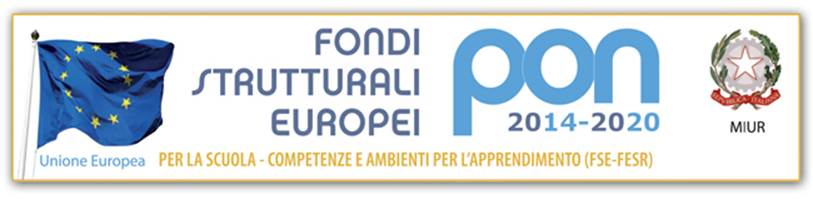 Oggetto: Avvalersi o non avvalersi dell’insegnamento della religione cattolicaLa presente per richiamare l’attenzione su quanto riportato nella domanda di iscrizione al primo anno della scuola Primaria e al primo anno della scuola Secondaria di I grado: “…La scelta operata all’atto dell’iscrizione ha effetto per l’intero anno scolastico cui si riferisce e per i successivi anni di corso in cui sia prevista l’iscrizione d’ufficio, fermo restando, anche nelle modalità di applicazione, il diritto di scegliere ogni anno se avvalersi o non avvalersi dell’insegnamento della religione cattolica”.  Tale scelta può quindi essere effettuata solamente nel momento in cui sono aperte le iscrizioni all’anno scolastico successivo.Distinti saluti.